ONOMA:  	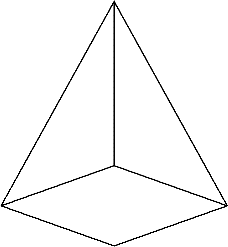 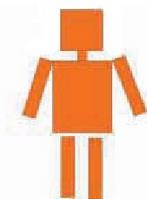 ΜΑΘΗΜΑΤΙΚΑ 6η ΕΝΟΤΗΤΑΚεφ. 40 Γεωμετρικά σχήματαΓράφω το όνομα κάθε γεωμετρικού σχήματος.Ενώνω το κάθε γεωμετρικό στερεό με το όνομά του.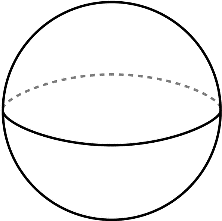 